Office of Human Resources Management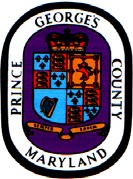 Employee Separation FormIdentifying Information:Name:  							Employee ID Number:Department:						Separation Date:Reason for Leaving:Do not use “NO REASON GIVEN”W-2 Mailing Address if different from address on file with the Office of Human Resources Management:___________________________________________________________________________________________________Return of County Property/Other:Disbursement of Final Pay/Leave Check:Release to Department Direct DepositMail to:Financial Disclosure Statement:I understand that I have sixty (60) days to complete and file a Financial Disclosure Statement with the County.    	InitialsLeave Disposition:Lump sum cash payment of new annual leave up to 360 hours, or Lump sum cash payment of old annual leave, orLump sum cash payment of a combination of old and new annual leave - up to 360 hours.Lump sum cash payment of old sick leave paid per applicable salary schedule Convert sick leave for retirement creditRetain ______	hours of sick leave balance in leave record Retain Retain ______	hours of annual leave balance in leave recordIneligible for Payment. Reason: ______________________Leave Donation:	Employee (name)	    (agency)	              (# hours)Military Leave Bank (# hours)	Specify -	Annual /	Personal /	Compensatory /	DiscretionaryAttach appropriate form(s).I understand that this authorization becomes irrevocable ten (10) working days after my separation date.Employee Signature / Date	Departmental HR Liaison / DateDepartmental IT Coordinator / Date	OHRM Representative / DateDistribution List:   Finance/Payroll – White	OHRM/Performance Management – Yellow	Employee- PinkPGC Form 4281 (12/04)Building Access PassMainframe SecurityTravel AdvanceCellular/Mobil PhoneMemberships/SubscriptionsTravel Expense ReportCounty EquipmentPagerVehicle & LogCounty IDPDA’sVoice Mail and Email PasswordsCredit Cards/Purchase CardsParking PermitUniform / Clothing ReturnedKeys (office, car, etc) “labeled”Performance AppraisalsWork-in-progress UpdatesLAN SecurityPetty CashOtherLaptop/Office EquipmentRemote Access